Statutes and regulations enforced by various agencies – including the U.S. Department of Labor (DOL), OSHA, and Massachusetts EOLWD – require that certain posters be posted in American Job Centers (AJCs).The checklist below lists all poster that MUST be displayed at MassHire Career Centers (MCCs) and sub-grantee offices. It is designed to guide you through the American Job Center (AJC) Posters observation process. Use it to ensure proper documentation of your observation and for subsequent sharing with MCC staff.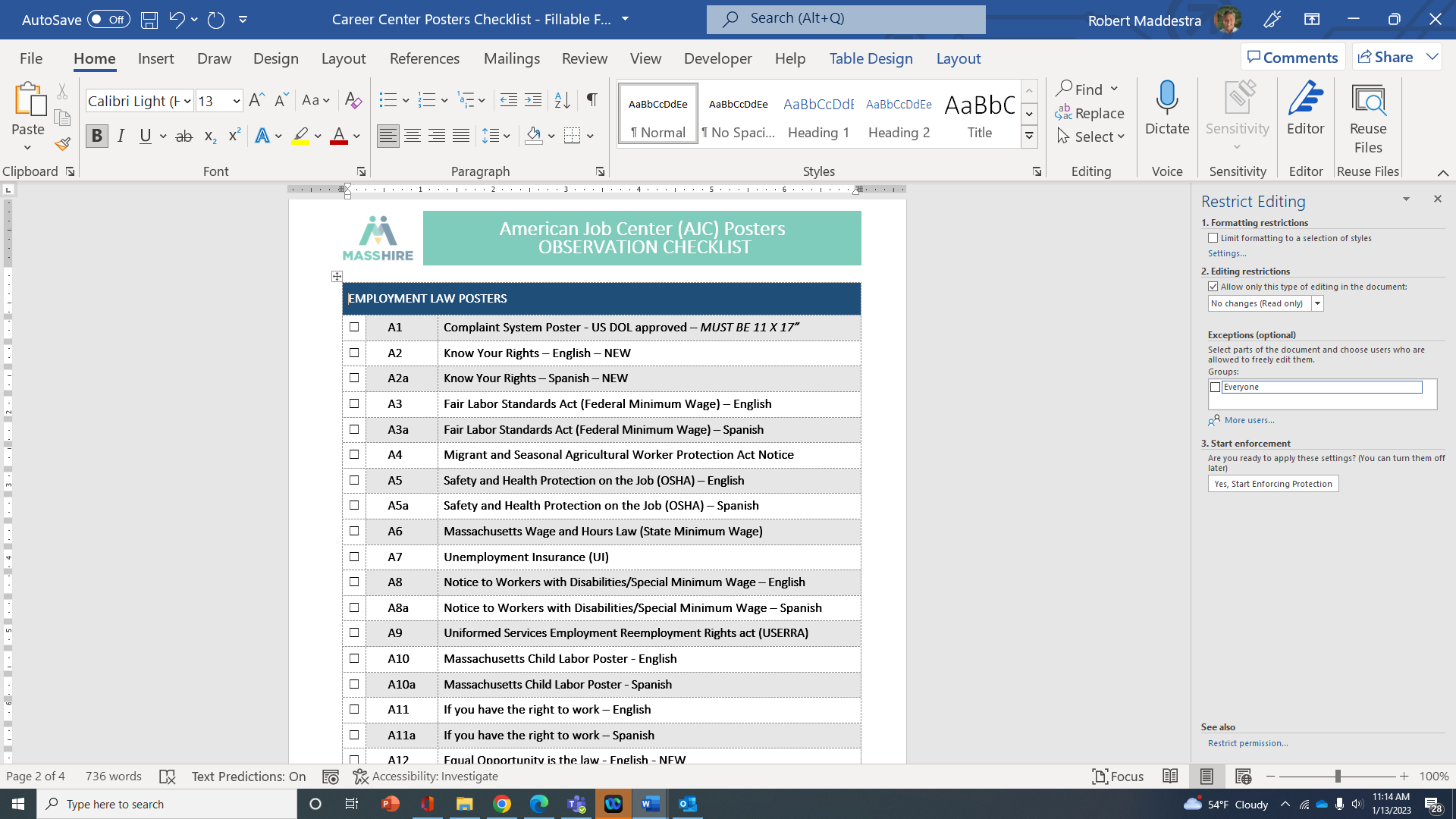 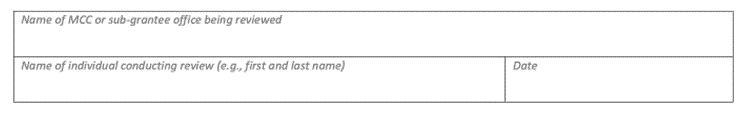 PRINT Form InstructionsThis American Job Center (AJC) Posters – Observation Checklist is a printable form. To complete the form, perform the following:1. Check the appropriate box (in sections A through D below) to indicate that its corresponding poster is properly displayed in the MCC or sub-grantee office. If a poster is not displayed, leave the box unchecked.2. Print the MMC (or sub-grantee) office name, first and last name of the individual conducting the review, and date of observation, where indicated on the final page of the document. 3. Scan the completed document to create a PDF copy for filing and reporting purposes.A. EMPLOYMENT LAW POSTERSA. EMPLOYMENT LAW POSTERSA. EMPLOYMENT LAW POSTERS☐A1Complaint System Poster - US DOL approved – MUST BE 11 X 17”☐A1Complaint System Poster – US DOL approved – MUST BE 11 x 17”☐A2Know Your Rights – English – NEW☐A2aKnow Your Rights – Spanish – NEW☐A3Fair Labor Standards Act (Federal Minimum Wage) – English☐A3aFair Labor Standards Act (Federal Minimum Wage) – Spanish☐A4Migrant and Seasonal Agricultural Worker Protection Act Notice☐A5Safety and Health Protection on the Job (OSHA) – English☐A5aSafety and Health Protection on the Job (OSHA) – Spanish☐A6Massachusetts Wage and Hours Law (State Minimum Wage)☐A7Unemployment Insurance (UI)☐A8Notice to Workers with Disabilities/Special Minimum Wage – English☐A8aNotice to Workers with Disabilities/Special Minimum Wage – Spanish☐A9Uniformed Services Employment Reemployment Rights act (USERRA)☐A10Massachusetts Child Labor Poster - English☐A10aMassachusetts Child Labor Poster - Spanish☐A11If you have the right to work – English☐A11aIf you have the right to work – Spanish☐A12Equal Opportunity is the law - English - NEW☐A12aEqual Opportunity is the law - Spanish - NEWB. MASSHIRE DEPARTMENT OF CAREER SERVICES  POSTERS – CUSTOMERB. MASSHIRE DEPARTMENT OF CAREER SERVICES  POSTERS – CUSTOMERB. MASSHIRE DEPARTMENT OF CAREER SERVICES  POSTERS – CUSTOMER☐B1Veterans (retractable) - Reception Area Banner*☐B2Trade Assistance Program*☐B3Services for Migrant and Seasonal Farmworkers poster – MUST BE 8.5 x 14”☐B4Your Right to an Interpreter poster*Poster must be obtained directly from MDCS. Please email your request to DCSUnifiedComplaint@detma.org.*Poster must be obtained directly from MDCS. Please email your request to DCSUnifiedComplaint@detma.org.*Poster must be obtained directly from MDCS. Please email your request to DCSUnifiedComplaint@detma.org.C. SPECIAL INTEREST LABOR LAW POSTERSC. SPECIAL INTEREST LABOR LAW POSTERSC. SPECIAL INTEREST LABOR LAW POSTERS☐C1Employee rights under the Davis Bacon Act☐C2Employee Polygraph Protection Act - English☐C2aEmployee Polygraph Protection Act - Spanish☐C3Worker Rights under Executive Order 13658 (Federal Min. Wage for Contractors)☐C4Employee Rights on Government Contracts notice (SCA/FCA) - English☐C4aEmployee Rights on Government Contracts notice (SCA/FCA) - Spanish☐C5“Job Safety and Health, It’s the Law “(OSHA) - English☐C5a“Job Safety and Health, It’s the Law” (OSHA) - Spanish☐C6Federal Family and Medical Leave Act (FMLA) - English☐C6Federal Family and Medical Leave Act (FMLA) - Spanish☐C7MA Rights of Domestic Workers☐C8MA Notice of Temporary Workers’ Rights - English☐C8aMA Notice of Temporary Workers’ Rights - Spanish☐C9MA Earned Sick Leave☐C10MA Paid SL Federal Contractors – EO 13706☐C11Pay Transparency - English☐C11aC11a	Pay Transparency - Spanish☐C12FLSA Agriculture - English☐C12aFLSA Agriculture - Spanish☐C13H-2A Worker’s Rights - English☐C13aH-2A Worker’s Rights - Spanish☐C14H-2B Worker’s Rights - English☐C14aH-2B Worker’s Rights - Spanish☐C15Break Time for Nursing Mothers - English☐C15aBreak Time for Nursing Mothers - Spanish☐C16NLRA Rights - English☐C16aNLRA Rights - SpanishD. MASSHIRE DEPARTMENT OF CAREER SERVICES  POSTERS – STAFFD. MASSHIRE DEPARTMENT OF CAREER SERVICES  POSTERS – STAFFD. MASSHIRE DEPARTMENT OF CAREER SERVICES  POSTERS – STAFF☐D1Workers Compensation Notice – English☐D1aWorkers Compensation Notice – Spanish☐D2Fair Employment Poster☐D3No Smoking / Vaping Sign☐D4Parental Leave Fact Sheet☐D5Employee Rights NLRB Poster☐D6MA Family and Medical Leave Act (PFML)☐D7Massachusetts Maternity Leave Fact Sheet☐D8Department of Labor Standards Workplace Safety Poster – Public Agency ONLY☐D9Families First Coronavirus Response Act (FFCRA or Act) – English**☐D9aFamilies First Coronavirus Response Act (FFCRA or Act) – Spanish**** The requirement that employers provide paid sick leave and expanded family and medical leave under the Families First Coronavirus Response Act (FFCRA) expired on Dec. 31, 2020.** The requirement that employers provide paid sick leave and expanded family and medical leave under the Families First Coronavirus Response Act (FFCRA) expired on Dec. 31, 2020.** The requirement that employers provide paid sick leave and expanded family and medical leave under the Families First Coronavirus Response Act (FFCRA) expired on Dec. 31, 2020.Name of MCC or sub-grantee office being reviewedName of MCC or sub-grantee office being reviewedName of individual conducting review (e.g., first and last name)Date